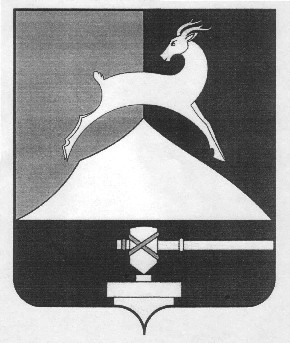 Администрация  Усть-Катавского городского округаЧелябинской областиПОСТАНОВЛЕНИЕОт  30.11.2015г.						                                 №  1439О предоставлении субсидий субъектам малого и среднего предпринимательства   В целях реализации муниципальной  Программы «Развитие малого и среднего предпринимательства в Усть-Катавском городском округе на 2015-2017 годы», утвержденной постановлением администрации Усть-Катавского городского округа от 17.09.2014г. №  1029 , в соответствии со статьёй  78  Бюджетного кодекса РФ,  Федеральным законом от 26.07.2006г. № 135-ФЗ «О защите конкуренции», постановлением администрации  Усть-Катавского городского округа от 22.06.2015г. № 761 «Об утверждении порядка предоставлений субсидий субъектам малого и среднего предпринимательства за счет средств бюджета Усть-Катавского городского округа в 2015 году», а также с  протоколом заседания общественного координационного Совета по развитию предпринимательства № 30 от 11.11.2015г., администрация Усть-Катавского городского округа ПОСТАНОВЛЯЕТ:             1.Направить субсидии на возмещение затрат:- по уплате первого взноса (аванса)  по договорам лизинга:  ООО «Гранд» в сумме 200000 (двести  тысяч) рублей;- связанных с приобретением оборудования в целях создания, и (или) развития, и (или) модернизации производства товаров (работ, услуг) следующим субъектам малого предпринимательства:- Главе крестьянского (фермерского) хозяйства Каюмову Артуру Мансуровичу  в сумме 400000 (четыреста тысяч) рублей;- Обществу с ограниченной ответственностью «Пищевик» в сумме 382500 (триста восемьдесят две тысячи пятьсот) рублей;- Индивидуальному предпринимателю Ковлягиной Софьи Сергеевне в сумме 349075 (триста сорок девять  тысяч семьдесят пять) рублей;- Индивидуальному предпринимателю Черемшанцеву Сергею Анатольевичу в сумме 361925 (триста шестьдесят одна тысяча  девятьсот двадцать пять) рублей;- Индивидуальному предпринимателю Макаровой Татьяне Леонидовне в сумме 195750 (сто девяносто пять тысяч семьсот пятьдесят) рублей;- Индивидуальному предпринимателю Хазияхметову Ришаду Фавадисовичу в сумме 63234 (шестьдесят три тысячи двести тридцать четыре) рублей;            2.Организацию  выполнения настоящего постановления возложить на заместителя главы Усть-Катавского городского округа – начальника Управления  имущественных и земельных отношений  Алфёрову Е.И.          3. Контроль за исполнением настоящего постановления оставляю за собой.	4. Настоящее постановление вступает в силу со дня его подписания. Глава Усть-Катавского                                                                      Э.В.Алфёров городского округа                                             СОГЛАСОВАНО:Заместитель главы Усть-Катавскогогородского округа – начальник Управленияимущественных и земельных отношений 		                Е.И.АлфёроваЗаместитель главы Усть-Катавскогогородского округа – начальник финансового управления городского                                            А.П.Логиноваокруга    Начальник юридического отделаадминистрации городского округа					       Д.С.ВолочневНачальник общего отдела администрации городского округа                                        О.Л.ТолоконниковаРассылка:  в дело – 1                    в  Финансовое управление                   Усть-Катавского городского округа – 1                    в  отдел социально-экономического                   развития и размещения муниципального заказа – 1                   в юридический отдел – 1  исполнитель М.А.Мальцева – ведущий специалист отдела социально-экономического развития и размещения муниципального заказа администрации  Усть-Катавского городского округа